CITY OF KOOTENAI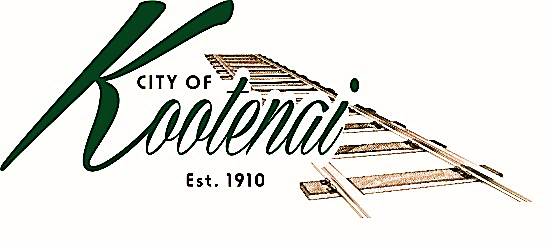 OFFICIAL FEE SCHEDULE – EXHIBIT AADOPTED BY CITY COUNCIL, RESOLUTION #90NOTE:The City of Kootenai has the right to bill periodically for costs incurred once the initial fee has been expended. The City may suspend action on applications if payment is delinquent.All fees are non-refundable.Fees cover costs including legal advertising, professional services, materials, clerical costs, mileage, and other similar expenditures to process an application, request, or action.LAND USE APPLICATION FEES (PL)LAND USE APPLICATION FEES (PL)LAND USE APPLICATION FEES (PL)LAND USE APPLICATION FEES (PL)Fee CodeType of applicationInitial FeePlus (+)PL1Administrative applications, including: zoning permits; administrative exceptions; development agreements not related to subdivisions; written compliance reviews; written code review or interpretation$100.00+ Actual costs, as identified in Note 3 below, after initial fee is expendedPL2Annexation/de-annexation, including agreements and zoning map changes$2,000.00+ Actual costs, as identified in Note 3 below, after initial fee is expendedPL3Appeal of administrative decision$100.00+ Actual costs, as identified in Note 3 below, after initial fee is expendedPL4Comprehensive plan amendment$500.00+ Actual costs, as identified in Note 3 below, after initial fee is expendedPL5Request by applicant to reschedule hearingActual cost of professional services, legal notices, and materialsPL6Pre-application/pre-construction meeting with staff$100.00+ Actual costs, as identified in Note 3 below, after initial fee is expendedPL7Special use permit application$500.00+ Actual costs, as identified in Note 3 below, after initial fee is expendedPL8Variance application$500.00+ Actual costs, as identified in Note 3 below, after initial fee is expendedPL9Zone change application$1,000.00+ Actual costs, as identified in Note 3 below, after initial fee is expendedPL10Modification of terms of approved special use permit or varianceActual cost of professional services, legal notices, and materialsPL11Application to amend city code$500.00+ Actual costs, as identified in Note 3 below, after initial fee is expendedPL12Investigatory fees for violation of land use codesActual cost of professional services, materials, mileage, and legal noticesPL 13Development and building agreements not associated with subdivision applications$600.00+ Actual costs, as identified in Note 3 below, after initial fee is expendedBUILDING PERMIT FEES (BP)BUILDING PERMIT FEES (BP)BUILDING PERMIT FEES (BP)BUILDING PERMIT FEES (BP)Fee CodeType of applicationFeePlus (+)BP1Accessory structure, storage shed larger than 200 square feet, including temporary and permanent.Value based on Exhibit CFee based on Exhibit B*+ 65% of permit fee for plan reviewBP2Building permit plan review, applications, and site inspectionsValue based on Exhibit CFee based on Exhibit B*+ 65% of permit fee for plan reviewBP3Alterations, repairs, remodels, change of useValue based on qualified applicant estimate, confirmed by building official. Fee based on Exhibit B*+ 65% of permit fee for plan reviewBP4Site plan and standards review by planning and zoning administrator, for all permitsActual cost of professional servicesBP5Cell towerValue based on qualified applicant estimate, confirmed by building official. Fee based on Exhibit B*+ Actual cost for engineering review; + 65% of permit fee for plan reviewBP6Commercial coach setting permit$350.00*BP7DeckValuation calculated at $15.00/sq. ft., applied to Exhibit B+ 65% of permit fee for plan reviewBP8Demolition permit$100.00BP9Manufactured home setting permit$250.00*+Cost of snow roof based on Exhibits B & C, if proposedBP10Modular home setting permit$600.00*BP11Retaining walls greater than 4’ high, measured from bottom of footing to top of wallFee based on qualified estimate. Fee based on Exhibit B+ 65% of permit fee for plan reviewBP12Modification of existing sign, excluding changeable copy$50.00+ Permit fees based on value & Exhibit BBP13Sign permits$150.00*+ Permit fees based on value & Exhibit BBP14Temporary certificate of occupancy, residential$100.00 each occurrenceBP15Temporary certificate of occupancy, commercial, industrial, public$250.00+ Surety at $500.00 each item, $1000.00 minimumBP16Northside Fire District Impact Fee, new residential$785.00 per unitBP17Northside Fire District Impact Fee, new non-residential$0.39 per square foot*A non-refundable initial fee to be credited toward final cost of permit is due upon application, as follows:Residential additions, accessory structures, remodels: $150.00; Residences (site built or manufactured): $200.00; Commercial/Industrial: $250.00;  Signs: $150.00.A non-refundable initial fee to be credited toward final cost of permit is due upon application, as follows:Residential additions, accessory structures, remodels: $150.00; Residences (site built or manufactured): $200.00; Commercial/Industrial: $250.00;  Signs: $150.00.A non-refundable initial fee to be credited toward final cost of permit is due upon application, as follows:Residential additions, accessory structures, remodels: $150.00; Residences (site built or manufactured): $200.00; Commercial/Industrial: $250.00;  Signs: $150.00.SUBDIVISION, PLAT, PROPERTY ADJUSTMENT (SUB)SUBDIVISION, PLAT, PROPERTY ADJUSTMENT (SUB)SUBDIVISION, PLAT, PROPERTY ADJUSTMENT (SUB)SUBDIVISION, PLAT, PROPERTY ADJUSTMENT (SUB)Fee CodeType of applicationInitial FeePlus (+)SUB1Pre-application/pre-construction meeting and additional meetings for same project$200.00+ Actual costs, as identified in Note 3 below, after initial fee is expendedSUB2Preliminary plat application, minor subdivision$500.00+ Actual costs, as identified in Note 3 below, after initial fee is expendedSUB3Preliminary plat application, regular subdivision, up to 50 lots, and concurrent stormwater plan review$1,000.00+ Actual costs, as identified in Note 3 below, after initial fee is expendedSUB4Preliminary plat application, regular subdivision, greater than 50 lots, and concurrent stormwater plan review$2,500.00+ Actual costs, as identified in Note 3 below, after initial fee is expendedSUB5Subdivision construction plan review$500.00 for each phase+ Actual costs, as identified in Note 3 below, after initial fee is expendedSUB6Construction oversight/inspections, up to 25 lots$750.00 for each phase+ Actual costs, as identified in Note 3 below, after initial fee is expendedSUB7Construction oversight/inspections, greater than 25 lots$1,000.00 for each phase+ Actual costs, as identified in Note 3 below, after initial fee is expendedSUB8Traffic analysis review/mitigation analysisActual cost of professional servicesSUB9Final plat draft and mylar review, up to 10 lots$500.00+ Actual costs, as identified in Note 3 below, after initial fee is expendedSUB10Final plat draft and mylar review, greater than 10 lots$750.00+ Actual costs, as identified in Note 3 below, after initial fee is expendedSUB11Development agreement$500.00+ Actual costs, as identified in Note 3 below, after initial fee is expendedSUB12Surety agreementActual cost of professional services to reviewSUB13Property line adjustment, replat application$500.00+ Actual costs, as identified in Note 3 below, after initial fee is expended+ Applicable final plat feesSUB14Modification of preliminary or final plat terms and conditions$200.00+ Actual costs, as identified in Note 3 below, after initial fee is expendedSUB15Condominium plat application$500.00+ Actual costs, as identified in Note 3 below, after initial fee is expendedSUB16Time extension request$250.00+ Actual costs, as identified in Note 3 below, after initial fee is expendedSUB17Vacation application$500.00+ Actual costs, as identified in Note 3 below, after initial fee is expendedGRADING, EROSION CONTROL, STORMWATER & SITE PLAN REVIEW (SP)GRADING, EROSION CONTROL, STORMWATER & SITE PLAN REVIEW (SP)GRADING, EROSION CONTROL, STORMWATER & SITE PLAN REVIEW (SP)GRADING, EROSION CONTROL, STORMWATER & SITE PLAN REVIEW (SP)Fee CodeType of applicationInitial FeePlus (+)SP1Site plan review$200.00+ Actual costs, as identified in Note 3 below, after initial fee is expendedSP2Minor and major stormwater management plans – Non-refundable. To be collected at time of application.$100.00+ Actual costs, as identified in Note 3 below, after initial fee is expendedSP3Site plan inspectionActual cost of professional servicesSP4Infrastructure plan review/inspectionsActual cost of professional servicesSP5Additional stormwater/erosion control or grading reviews and inspectionsActual cost of professional servicesSP6Additional site inspectionsActual cost of professional services+ Mileage at current IRS rateADMINISTRATIVE & MISCELLANEOUS FEES (M)ADMINISTRATIVE & MISCELLANEOUS FEES (M)ADMINISTRATIVE & MISCELLANEOUS FEES (M)ADMINISTRATIVE & MISCELLANEOUS FEES (M)Fee CodeType of applicationInitial FeePlus (+)M1Alcohol, beer, or wine license application/transfer$25.00M2Alcohol, beer, off-premise$50.00M3Alcohol, beer, on-premise$200.00M4Alcohol, catering permit$25.00M5Alcohol, liquor license$225.00M6Alcohol, wine, on- and off-premise$100.00M7Animal impoundment$25.00+ Daily shelter costs and costs of shelter requirements (e.g., spay/neuter)M8Business license, home occupation business license$50.00 for initial license and annual renewals. $25.00 for renewals filed by December 31st or within 30 days of opening a new business$50.00 for initial license and annual renewals. $25.00 for renewals filed by December 31st or within 30 days of opening a new businessM9CD/DVD of public meeting recordings$5.00 eachM10Check return fee$35.00M11City hall rentalUp to 4 hours = $50.00; More than 4 hours = $100.00; Non-profit commercial use (charging for event or donations) = $50.00/day; Non-profit (free/open to public) = No charge. $50.00 cleaning deposit for all usesUp to 4 hours = $50.00; More than 4 hours = $100.00; Non-profit commercial use (charging for event or donations) = $50.00/day; Non-profit (free/open to public) = No charge. $50.00 cleaning deposit for all usesM12Comprehensive plan book$25.00 eachM13Dog license, annual (January through December)$10.00 for spayed/neutered; $35.00 non-spayed/neutered$10.00 for spayed/neutered; $35.00 non-spayed/neuteredM14Kennel business license$250.00 initial fee; annual business license thereafter$250.00 initial fee; annual business license thereafterM15Park rental feeSame as city hall rental, except for $75.00 deposit; includes non-profitsSame as city hall rental, except for $75.00 deposit; includes non-profitsM16Public records request – copies0.10 each after 100 copies, per subject requests; city clerk hourly rate for requests requiring more than 2 (two) hours0.10 each after 100 copies, per subject requests; city clerk hourly rate for requests requiring more than 2 (two) hoursENGINEERING – LAND USE APPLICATIONS AND SERVICES (EL)ENGINEERING – LAND USE APPLICATIONS AND SERVICES (EL)ENGINEERING – LAND USE APPLICATIONS AND SERVICES (EL)ENGINEERING – LAND USE APPLICATIONS AND SERVICES (EL)Fee CodeType of applicationInitial FeePlus (+)EL1Encroachment permit – new culverts, inspection and engineering review$50.00+ $500.00 deposit toward actual costs; funds not expended will be refundedEL2Encroachment permit – existing (permitted) culvert inspection and engineering review$185.00+ Actual costs, as identified in Note 3, after initial fee is expendedEL3Encroachment permit – Utility and street excavations$400.00+ Actual costs, as identified in Note 3, after initial fee is expended + surety as set forth by KCC Title 6, Chapter 2EL4Infrastructure plan review/inspectionsActual cost of professional servicesEL5Professional engineer review, including code interpretation, code enforcementActual cost of professional servicesEL6Public infrastructure construction oversight and inspection$500.00+ Actual costs, as identified in Note 3 below, after initial fee is expended